Referat JIF’s bestyrelsesmøde.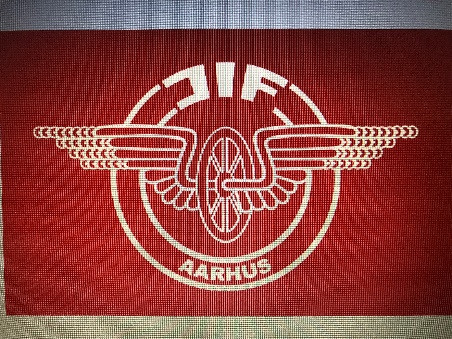 Tid:	Onsdag  08.05. 2019 kl. 15.00Sted:	JIF lokale Ny Banegårdsgade 42Dagsorden:Fremmødte fra bestyrelsen: Frank Andersen, Flemming Monsrud, Jørn Hengenius, Kaj Richter, og Anne Dorthe Hagensen. Afbud Jan Larsen, Anette Iversen og Rene LaursenFrank bød velkommen til bestyrelsesmødet1.	Godkendelse af sidste referat2.	Siden sidst ved formanden3.   Orientering fra kassereren vedrørende økonomi4.   Kommende arrangementer.      Marathon tur, DHL stafetten5.   Jubilæum 2019   6.   Eventuelt.7.   Næste møde.                       1. Godkendelse af sidste referat.Referat godkendt.                        2. Siden sidst ved formanden.Afholdt generalforsamling med sædvanlig lavt deltager antal, er lidt skuffet over nogle af afdelingerne ikke er repræsenteret den ene gang om året. Nogen svare ikke engang på mails. Skal vi lave en lodtrækning blandt de fremmødte afdelingerInvitation fra Aarhus Kommune revisionskursus 15. Maj 17.00- 19.30.                                           Der er en mulighed for at blive valgkontrollant til d. 26. Maj 850,-kr. til diæt.9. Maj IT kursus 17.30-20.30 forenings- programmer.Projekt fra job til Topform mangler en sidste skud, der er ikke kommet ud til ØM eller AugusteborggadeDe har endda selv rykket efter det. Cykel afdelingen har været på træningstur i Malaga, har meddelt at der skal ligge et regnskab før der kan gives tilskud.                                                                                                                                Der er udleveret nogle sorte overtræks jakker jeg anbefaler der trykkes logo på da de kan bruges løb så den betegnes eller bruges som klub overtræksjakke.E-Sport står for døren, en gruppe skal til at lave regler og vedtægter i Jernbanefritid regi, er JIF-ar klar? Tøj til Billard, Bordtennis, badminton og ikke mindst Bowling er klar til udlevering                  3. Orientering fra kassereren vedr. økonomi.Økonomien god.                 4.	Kommende arrangementer.Maraton tur eventuelt til Dresden i Tyskland den 26. oktober 2019.Klubmesterskaber i halvmaraton i Aarhus den 16. juni 2019.De der ikke ansat ved DSB skal kontakte Bo Sørensen hvis de ønsker at deltage på et hold.Frank forsøger om vi kan få vores arrangementer op på infotavlerne i værkstederne.Løb og grill bliver i år den 16. august 2019 kl. 16.00 i klublokalerne.På mødet besluttede vi at prøve at flytte Silistrialøbet til den 1. lørdag efter påske hver år.Så det i 2020 bliver 18. april 2020..                      5. Jubilæum 2019.Receptionen prøves arrangeres den 7. september 2019 i Århus firmasport Palludan Mullersvej 110. I forbindelsen med jubilæet prøver vi at lave småstævner i de forskellige idrætsgrene. ( løb, cykel, badminton, bowling, golf osv.) Frank kontakter de enkelte afdelingsformænd.  9.   Eventuelt.                               10. Næste møde.Næste møde kommer kun til at omhandle jubilæet.Mødet bliver en gang sidst i maj. Sekretær: Flemming Monsrud